Généralité :Pour assurer le déplacement d’un véhicule, une ou des sources d’énergies sont nécessaires. Ces énergies sont stockées, transformées et utilisées. Les rejets polluants s’expriment en gramme de CO² par kilomètre effectué.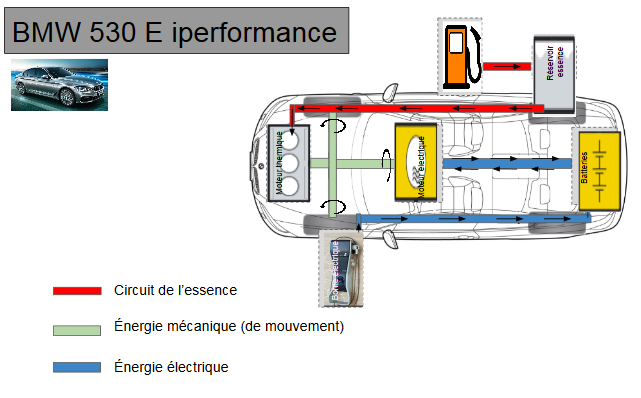 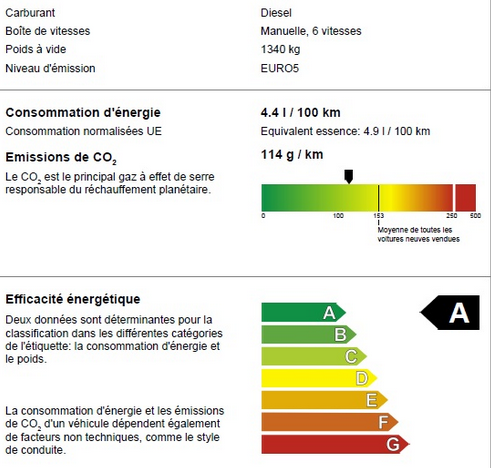 Les différentes types d’énergies utilisés dans le secteur des transports :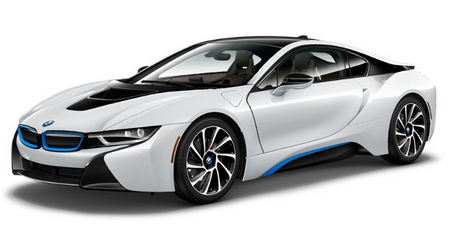 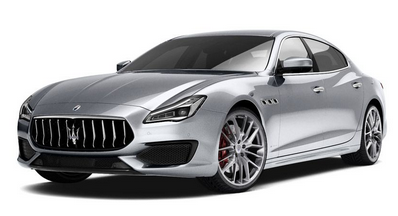 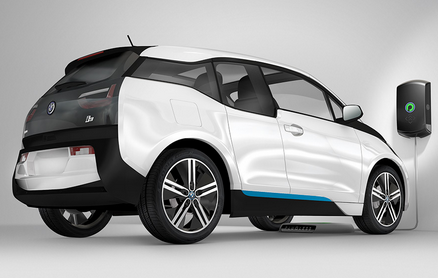 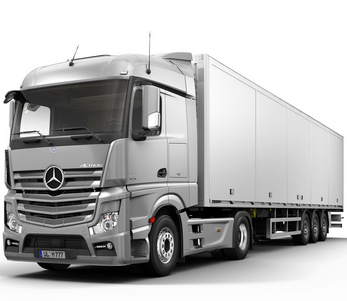 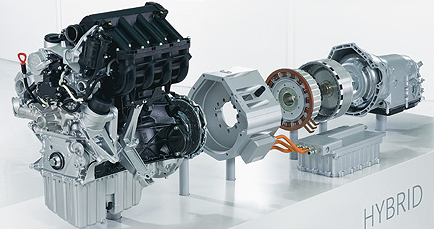 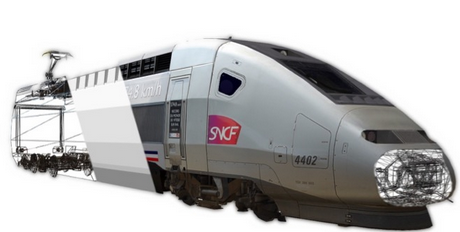 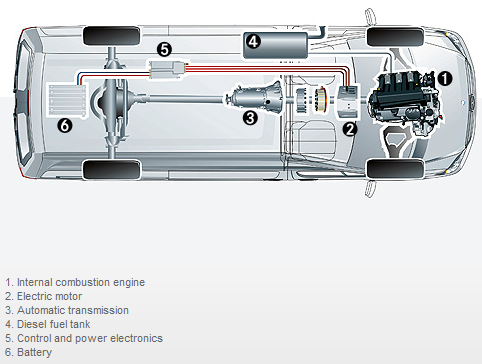 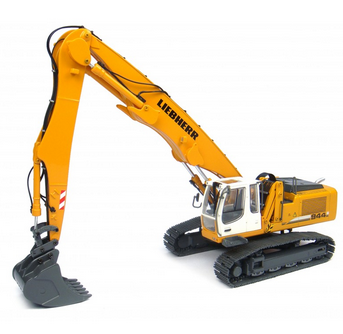 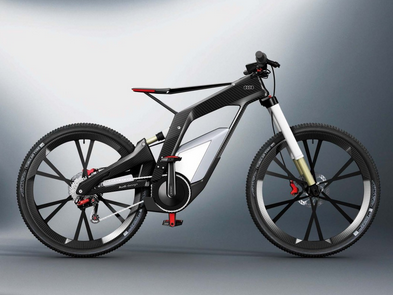 Séance 1 : synthèse Energies utilisées par une voitureComment minimiser l’impact énergétique des voitures ?Cycle 3 - EST